Задание на период дистанционного обучения (с 20.04.2020 по 25.04.2020)Учитель____Смирнова С.В._______Предмет______Русский язык_________Класс_______6 «Б»____________
Задание на период дистанционного обучения (с 20.04.2020 по 258.04.2020)Учитель____Смирнова С.В._______Предмет______Литература_________Класс_______6 «Б»____________
 Задания на период дистанционного обучения с 20 апреля по 26 апреля 2020 годаУчитель:     Абдуллаева Ф.Н. miss.spears@mail.ru                   Предмет: английский язык                                Класс: 6 «Б»Задания на период дистанционного обучения с 20 апреля по 26 апреля 2020 годаУчитель:     Кривцова Т.И.                   Предмет: БИОЛОГИЯ                                               Класс: 6 «Б»Задание на период дистанционного обучения ( с 20.04.2020 по 26.04.2020)Учитель_Бурмистрова С.Ф. предмет   История России    Класс  6 Б В,ГПриложение 1.  Тест к уроку 22.04.2020. «Да-нет» Если вы считаете утверждение правильным, то пишете «да», если неправильным, то пишете «нет»Первыми на западе воспользовались слабостью Руси шведы.В Новгороде была сильная неограниченная власть князя.Для защиты от шведов новгородское вече обратилось за помощью к князю Даниилу Романовичу.Невская битва состоялась 15 июля 1240г.Невская битва закончилась поражением русских.Победа Александра Ярославича принесла ему славу и прозвище Невский.Решающее сражение между крестоносцами и русским воинами произошло на Чудском озере 5 апреля 1242 года.Немецкие рыцари одержали победу на льду Чудского озера. Учитель_Бурмистрова С.Ф. предмет   Обществознание    Класс  6 Б , В, ГЗадание по математике на период дистанционного обучения с 20.04.2020 по 24.04.2020Дата урока:  20.04Тема урока: Что такое координатыСледуйте предложенной инструкции:Содержание урока, вид работы                                                                           Время                                                 Работа с ресурсами сети интернет                                                              6 минутПройдите по ссылке и посмотрите материал:http://xn--80agnckwdm6a8a.xn--p1ai/mod/page/view.php?id=282Работа с учебником:                                                                                      4 минутыПрочитать п. 11.4Работа в тетради:                                                                                             20 минутВыполнить № 967Дата урока:  21.04Тема урока: Прямоугольные координаты на плоскостиСледуйте предложенной инструкции:Содержание урока, вид работы                                                                           Время                                                 Работа с ресурсами сети интернет                                                              7 минутПройдите по ссылке и посмотрите материал:http://xn--80agnckwdm6a8a.xn--p1ai/mod/page/view.php?id=283Работа с учебником:                                                                                       8  минутПрочитать п. 11.5, разобрать материалРабота в тетради:                                                                                             15 минутВыполнить № 976, № 977, № 979Дата урока:  22.04Тема урока: Построение фигур на плоскостиСледуйте предложенной инструкции:Содержание урока, вид работы                                                                           Время                                                 Работа в тетради: творческое задание                                                  30 минут “Кто изображен на рисунке?”Отметить в прямоугольной системе координат следующие точки и соединить их отрезками.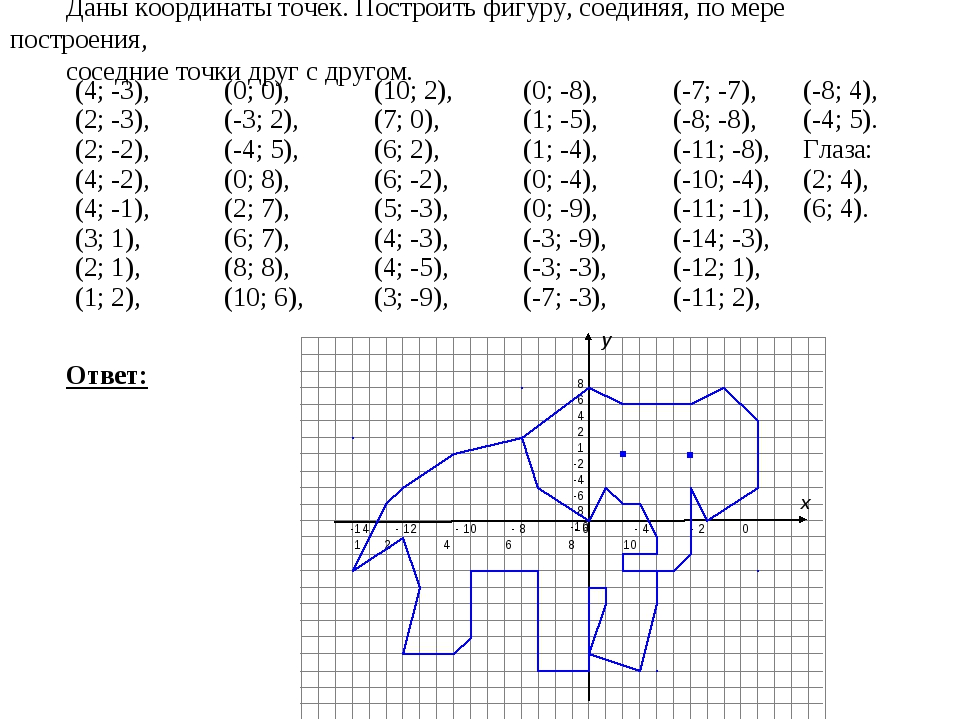 Фото рисунка прислать учителю на проверку до 23.04 включительно. Оценка будет поставлена в журнал.Дата урока:  23.04Тема урока: Обобщение материала по теме “Рациональные числа”Следуйте предложенной инструкции:Содержание урока, вид работы                                                                           Время                                                 Работа с учебником: с. 258 - 259                                                      6 минут№ 1 - № 4 выполнить устно                                                            Работа в тетради: выполнить № 5 - № 14   письменно              24 минутыДата урока:  24.04Тема урока: Контрольная работа №6 «Рациональные числа»Следуйте предложенной инструкции:Содержание урока, вид работы                                                                                Работа в тетради:  решить задания контрольной работы, фотографиюприслать на почту учителю.                                 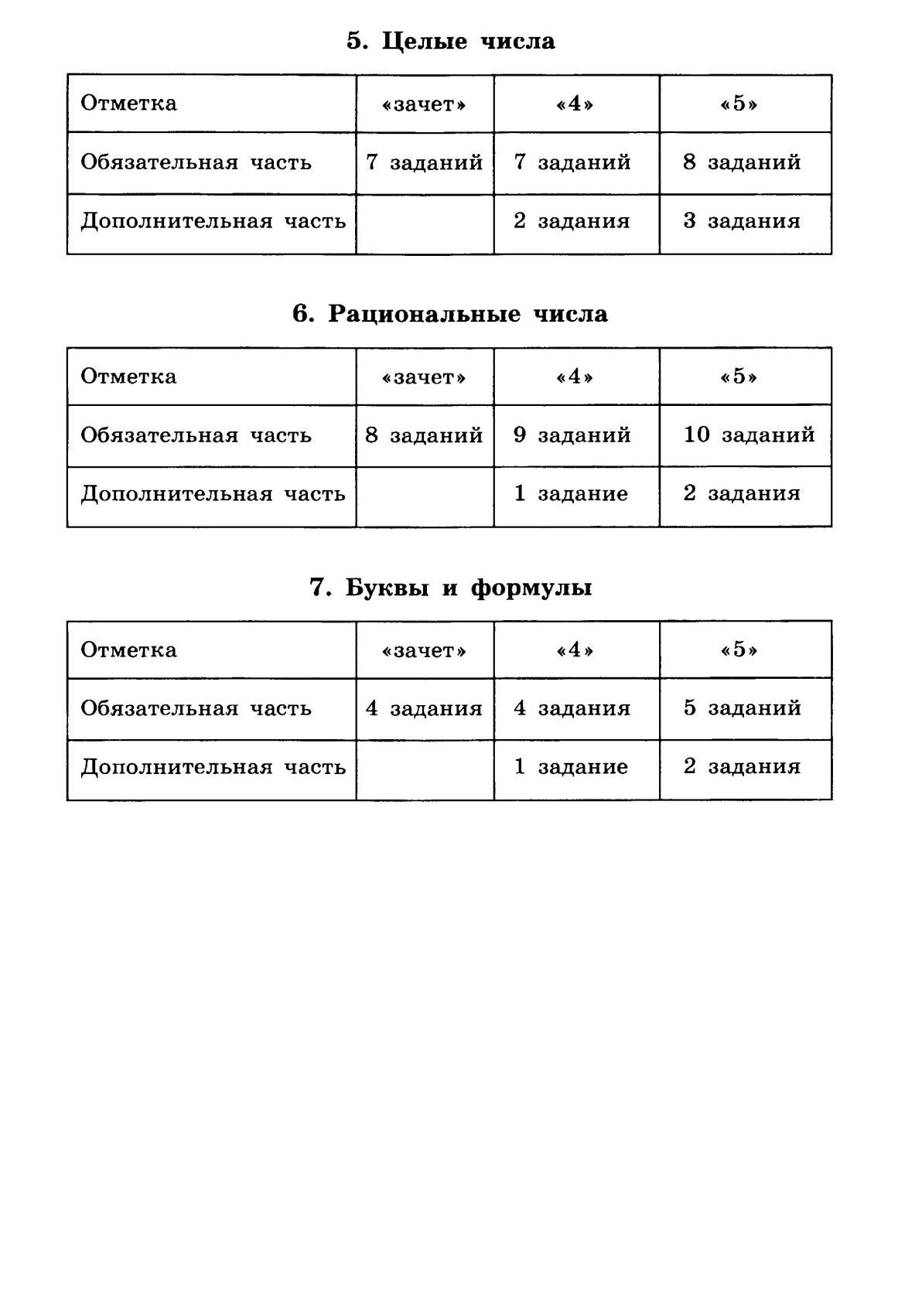 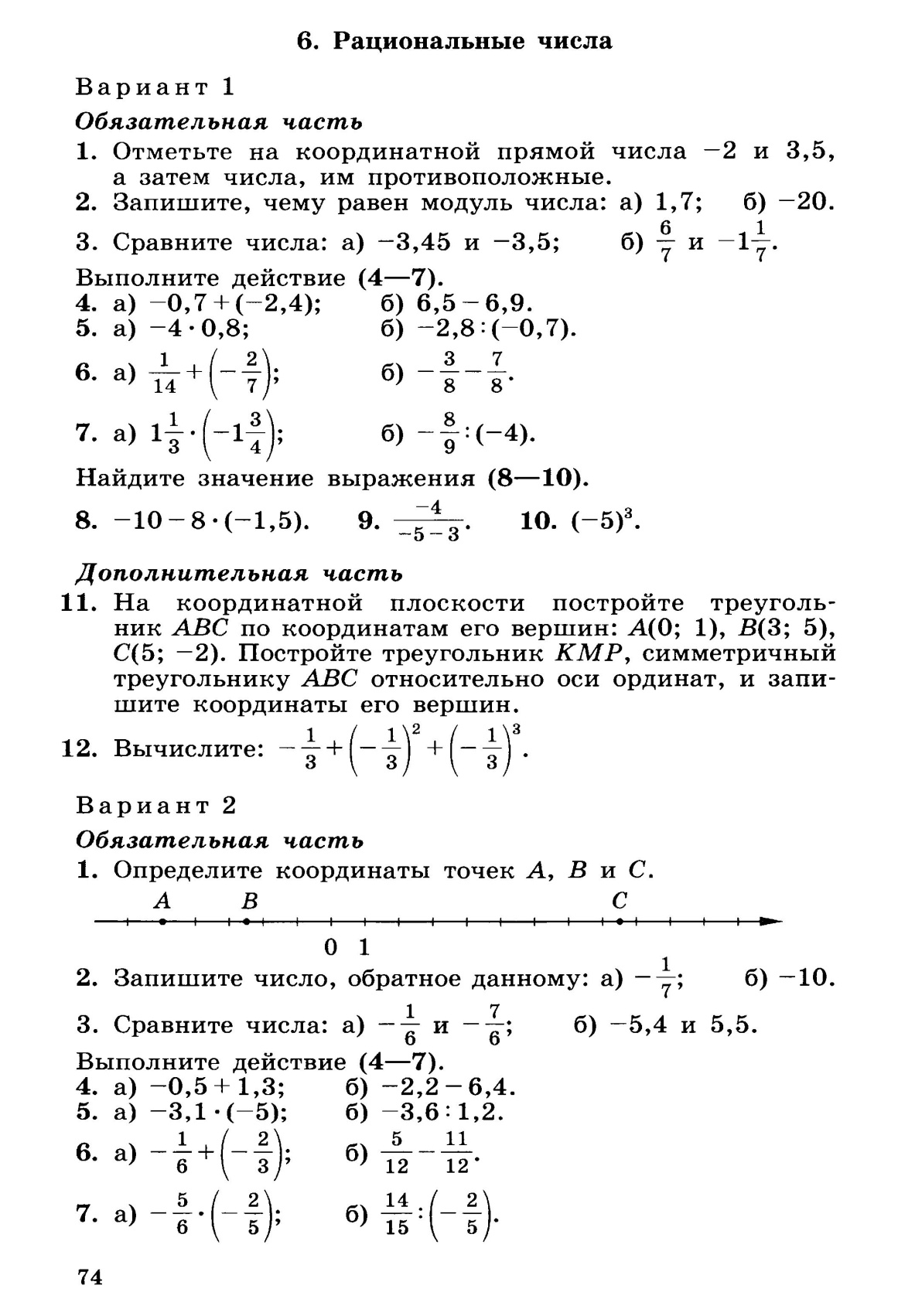 Критерии оценки:Задание на период дистанционного обучения (с 09.04.2020 по 30.04.2020)Учитель_______Табакова Ирина Алексеевна___________Предмет______ИЗО____________Класс_______6_________
эл. почта для домашних работ: zov1403@gmail.comФИЗКУЛЬТУРАТехнология МальчикиЗадание на период дистанционного обучения.Учитель: Чекина Екатерина АлександровнаПредмет: ТехнологияУчитель Воробьева К.Т., предмет: музыка, класс 6ЗАДАНИЕ по ГЕОГРАФИИ  смотреть в электронном дневнике!№ п/пДатаТема урокаРесурсы(учебник, раб.тетрадь, сайты, презентации, раздаточный материал)Д/ЗПримечание120.04.2020.04.20Разноспрягаемые глаголы Глаголы переходные и непереходные  Учебник:§89Таблица (стр. 107)Упр. 524 (один глагол письменно), 525 (устно), 526 Учебник:§90. Стр. 109 (теория)Упр. 528Упр. 527Сайт «РЭШ»(Русский язык. Урок 88) – ответы теста выслать на почту9109745052@mail.ru221.04.20Глаголы переходные и непереходныеУчебник §90, упр. № 529,  530 (устно)Теория – стр.111Упр. 531Смотреть ссылку https://yandex.ru/video/preview?filmId=5485987394481166055&text=%D1%80%D1%8D%D1%88%206%20%D0%BA%D0%BB%D0%B0%D1%81%D1%81%20%D1%80%D1%83%D1%81%D1%81%D0%BA%D0%B8%D0%B9%20%D1%8F%D0%B7%D1%8B%D0%BA%20%D0%BF%D0%B5%D1%80%D0%B5%D1%85%D0%BE%D0%B4%D0%BD%D1%8B%D0%B5%20%D0%B3%D0%BB%D0%B0%D0%B3%D0%BE%D0%BB%D1%8B&path=wizard&parent-reqid=1587020220168019-868435337823242299300158-production-app-host-vla-web-yp-245&redircnt=1587035732.2Упр.532Выслать на почту9109745052@mail.ru323.04.20Наклонение глагола. Изъявительное Учебник §91, упр. № 538, 539«РЭШ» (Русский язык. Урок 89) – ответы К.З. прислатьУпр. 513Выслать на почту9109745052@mail.ru424.04.20Условное наклонение глагола Учебник §92, упр. № 543Стр. 117-118 «РЭШ» (Русский язык. Урок 90) – ответы К.З.  прислатьУпр. 518Сайт «РЭШ»(Русский язык. Урок 63)Выслать на почту№ п/пДатаТема урокаРесурсы(учебник, раб.тетрадь, сайты, презентации, раздаточный материал)Д/ЗПримечание120.04.20В.В. Маяковский Биография писателя (Учебник стр. 229-230)- Конспект статьиВыслать на почту 9109745052@mail.ru222.04.20В.В. Маяковский  «Хорошее отношение к лошадям»Смотреть по ссылкеhttps://youtu.be/UrFwRHzJpJYВопросы (стр. 232-233)Выразительное чтение стихотворения Вопрос  №16 письменно Выслать на почту 9109745052@mail.ru324.04.20Особенности поэтического языка В.В. Маяковского Стр. 234- 237  Письменно ответить на вопрос: В чем особенности поэтического языка В.В. Маяковского? (стр. 233-237) Выслать на почту 9109745052@mail.ru№п/пДатаТема урокаРесурсы (учебник, рабочая тетрадь, сайты, презентации, раздаточный материал)Работа ученикаПримечанияКонтрольmiss.spears@mail.ru (Абдуллаева Ф.Н.)122.04.2020средаSection 3. «Какие популярные виды спорта в Великобритании и России ты знаешь?»Учебник, рабочая тетрадь, образовательный портал  Учи.ру (5 карточек)Учебник: стр 142 упр. 54 (чтение, перевод, выписанные незнакомые слова по тексту), упр. 29 (устно)Сдать 23 апреля: Учебник: стр 143 упр 55 (письменно)223.04.2020четверг«Виды спорта».Учебник, рабочая тетрадь, образовательный портал  Учи.ру (5 карточек)Учебник стр 144 упр 59 (чтение, перевод, выписанные незнакомые слова по тексту), ответы на вопросы (устно).Сдать 24 апреля:Учебник: стр 145 упр 63 (чтение, перевод, вставить слова, устно).324.04.2020пятница«Исследование мировых водных приключений»Учебник, рабочая тетрадь, образовательный портал  Учи.ру (5 карточек)Учебник: стр 146 упр 67 (чтение, перевод), упр 66 заполнить майндмэп (письменно)Сдать 29 апреля:Стр 147 упр 72 (чтение, перевод, для контроля- только выписанные слова по тексту).   №п/пДатаТема урокаРесурсы (учебник, рабочая тетрадь, сайты, презентации, раздатотчный материал)Работа ученикаПримечания1.20.04Половое размножение цветковых растенийучебникПар.46 изучить, письменно ответить на 2,3 вопрос на стр.119№ п\пДатаТема урокаРесурсы (учебник, раб. Тетрадь, сайты, презентации, раздаточный материал)Д\ЗПримечание120.04Монгольское нашествие на РусьПознакомиться с пар.21 и Посмотреть видеоурок :https://www.youtube.com/watch?v=AyCrTt4EukM по мере знакомства с материалом урока Ответить на вопросы  Кто такие монголо –татары,  где жили, чем занимались? Кто и как управлял монголо –татарами? Каковы особенности монгольского войска? Заполнить таблицу «Монгольское нашествие на Русь» (стр.141, задание 3) Таблицу сдать 20.04. в РИД. Отметить причины поражения Руси.  Последствия монгольского нашествия на русские земли.Узнайте, как население Ярославля сопротивлялось монгольскому войску?Как появилась в нашем городе Тугова гора?Задание сдать22.04 в РИД 2.22.04Натиск с Запада Познакомиться с текстом пар.24 и видеоуроком https://www.youtube.com/watch?v=x7OeqLB777w&list=RDCMUC8VJfY2rcq6Qwx0ySOzJzNQ&start_radio=1&t=233&t=234изучить процесс образования Тевтонского ордена; выявить главные цели и основные направления его деятельности; рассмотреть ход решающих битв; объяснить понятия «Орден меченосцев» и «Тевтонский орден»;дать оценку исторической личности изучая жизнь и деятельность Александра Невского;Тест «да-нет» (Приложение 1) Сдать 22.04 в РИДКонтурная карта стр.4Выполнить задание 3 стр.150Задания сдать 27.04№ п\пДатаТема урокаРесурсы (учебник, раб. Тетрадь, сайты, презентации, раздаточный материал)Д\ЗПримечание1.21.04Человек и человечностьПознакомься с текстом Пар.12 стр.100-102 и видеоурокомhttps://videouroki.net/video/32-chelovek-i-chelovechnost.htmlНа основе материала видеоурока и текста учебника ответь на вопросы 1, 2 стр.104 Выполни задание 1 «В классе и дома»письменно. Свой выбор  поясни.Работу сдать 28.04 в РИД№ п/пДатаТема урокаРесурсы(учебник, раб.тетрадь, сайты, презентации, раздаточный материал)Д/ЗПримечание123.04.20Пейзаж в живописи худ-ов импрессионистов К. Моне, А.СислейА.Сислейhttps://www.youtube.com/watch?v=4TYI9sA_aFgК.Монеhttps://www.youtube.com/watch?v=LYV-wwUR0MYПросмотреть два видео файла и выбрать картину, которую попытаться скопировать у себя в альбоме. Можно использовать краски, карандаши. По желанию можно сделать несколько работ.Просмотреть два видео файла и выбрать картину, которую попытаться скопировать у себя в альбоме. Можно использовать краски, карандаши. По желанию можно сделать несколько работ.№п/пДатаТема урокаРесурсы (учебник, рабочая тетрадь, сайты, презентации, раздаточный материал)Работа ученикаКонтрольПочта120.04Инструктаж по технике безопасности на уроках спортивных игр. Футбол. Удары внутренней частью подъёма по мячу.учебникВыполнить конспект по правилам игры в футбол.gudema@yandex.ru222.04Футбол. Остановка катящегося мяча.учебникВыписать 5 дыхательных упражнений.gudema@yandex.ru324.04Футбол. Обводка.Популяризация Комплекса ГТО https://гто76.рф/учебникСоздать личный кабинет на сайте ГТО.gudema@yandex.ruДатаТема урокаРесурсы (учебник, рабочая тетрадь, сайты, презентации, раздаточный материал)Работа ученикаКонтрольПочта22.04Резание металла и пластмасс слесарной ножовкойРабочая тетрадь, сайты, презентацииОтветы на вопросы:Что дает окрашивание изделий из древесины?Для какой цели служит грунтовка?Как удаляют дефекты окрашивания?sv.teplov1946@yandex.ruДатаКлассТема урока и работа ученикаДомашнее заданиеКонтрольРесурсы20.046бУкрашение одежды. Изделия из бисера.Вышивка.Пр.р. «Изготовление изделия из бисера»Выполните изделие из бисера любым понравившимся вам видом вышивки. Схему для вышивки можно найти в интернете или взять из видео.Отчет по электронной почте  zarovaekaterina7915@gmail.com до 22.04Ссылка на видео- урокhttps://resh.edu.ru/subject/lesson/1236/№ДатаТема урокаРесурсыДомашнее заданиеПримечания120.04-24.04Программная увертюра Бетховена "Эгмонт"ИнтернетНайти определение термина "программная увертюра"Письменно